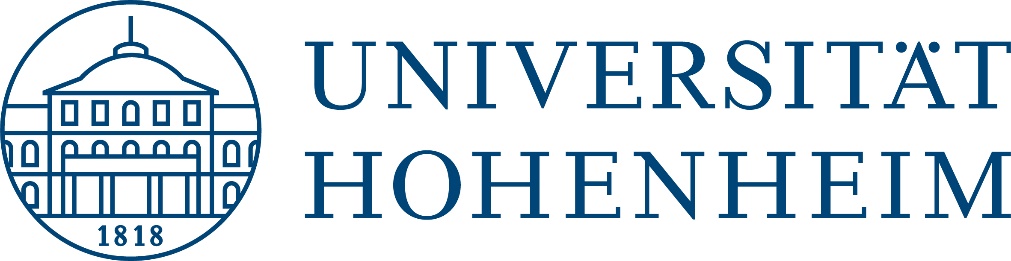 Bachelorthesis zur Erlangung des akademischen Grades XYZTitel Untertitelvorgelegt von: Vorname NameMatrikelnummer: XXXXXXim Studiengang: XYZeingereicht Fachgebiet Soziologie (560F)an der Fakultät für Wirtschafts- und Sozialwissenschaftenbetreut durch: Prof. Dr. Caroline RuinerAbgabedatum: TT.MM.JJJJMasterthesis zur Erlangung des akademischen Grades XYZTitel Untertitelvorgelegt von: Vorname NameMatrikelnummer: XXXXXXim Studiengang: XYZeingereicht Fachgebiet Soziologie (560F)an der Fakultät für Wirtschafts- und Sozialwissenschaftenbetreut durch: Erstgutachter:in: Prof. Dr. Caroline RuinerZweigutachter:in: Abgabedatum: TT.MM.JJJJ